Publicado en España el 28/03/2018 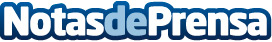 Alquivisa: 20 años trabajando en alquiler de vehículos industrialesAlquivisa, empresa de alquiler de vehículos industriales con presencia en Lérida, Zaragoza y Huesca, cumple 20 años. Una etapa en la que ha trabajado en el alquiler de vehículos comerciales para pymes, empresas y autónomos. Desde su nacimiento en 1997, Alquivisa ha apostado por satisfacer las necesidades de las empresas con el alquiler de furgonetas y todo tipo de vehículo comercial para corto, medio y largo plazoDatos de contacto:AinaraNota de prensa publicada en: https://www.notasdeprensa.es/alquivisa-20-anos-trabajando-en-alquiler-de Categorias: Viaje Automovilismo Cataluña Aragón Logística Recursos humanos Industria Automotriz Consultoría http://www.notasdeprensa.es